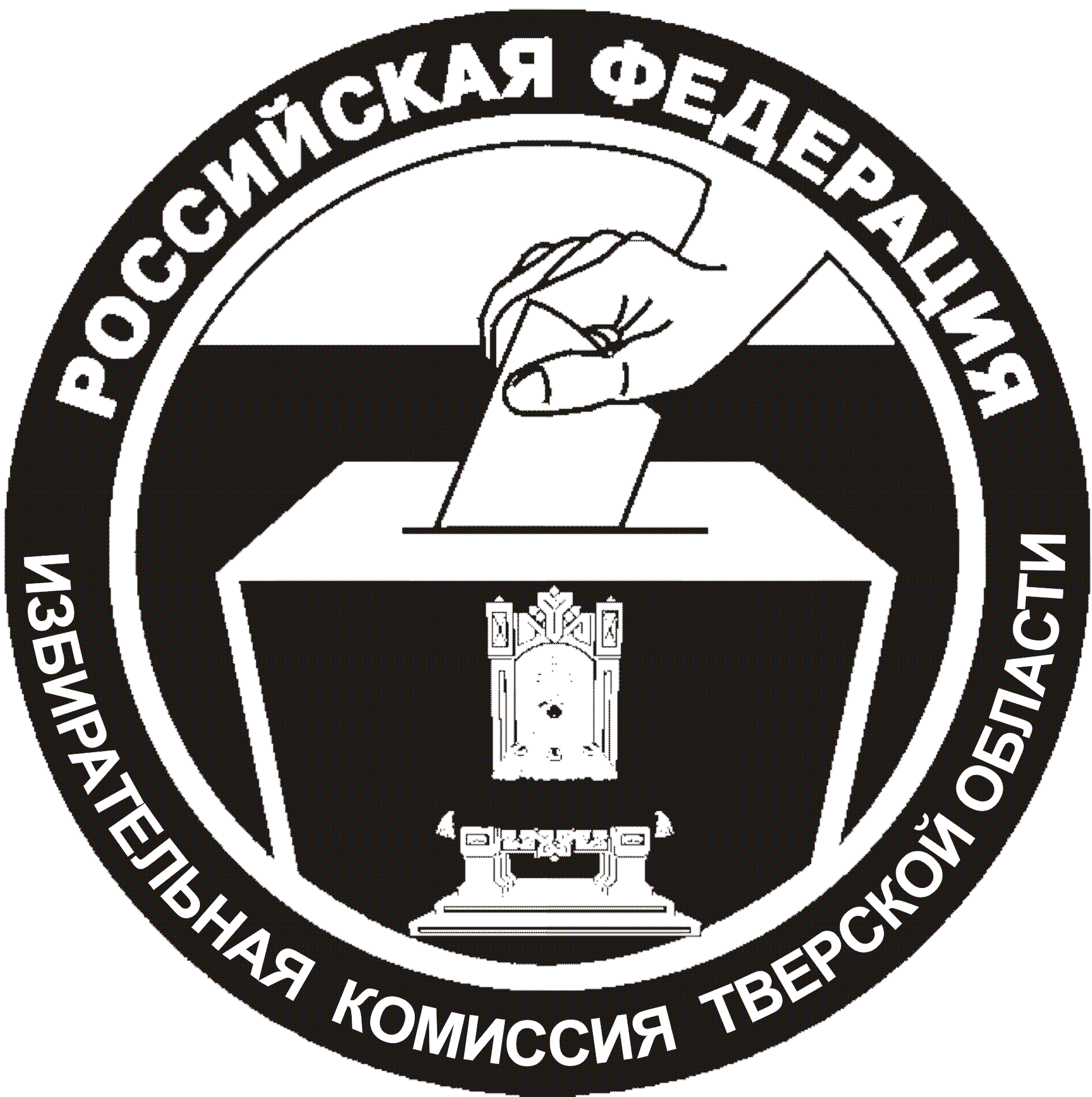 ИЗБИРАТЕЛЬНАЯ КОМИССИЯ ТВЕРСКОЙ ОБЛАСТИПОСТАНОВЛЕНИЕО режиме работы территориальных, участковых избирательных комиссий Тверской области с участниками избирательного процесса
в период подготовки и проведения выборов
Президента Российской ФедерацииНа основании статьи 20 Федерального закона от 10.01.2003 №19-ФЗ «О  выборах Президента Российской Федерации», в связи с подготовкой и проведением выборов Президента Российской Федерации избирательная комиссия Тверской области постановляет:Территориальным избирательным комиссиям Тверской области приступить к работе с участниками избирательного процесса в период подготовки и проведения выборов Президента Российской Федерации 
с 15 января 2018 года.Установить следующий режим работы территориальных избирательных комиссий Тверской области с участниками избирательного процесса в период подготовки и проведения выборов Президента Российской Федерации:в рабочие дни – с 9.00 до 18.00 часов с перерывом на обед с 13.00 до 14.00 часов;в выходные (суббота, воскресенье) и праздничные дни – с 10.00 до 15.00 часов без перерыва на обед.Участковым  избирательным комиссиям Тверской области приступить к работе с участниками избирательного процесса в период подготовки и проведения выборов Президента Российской Федерации с 15 февраля 2018 года.Установить следующий режим работы участковых избирательных комиссий Тверской области с участниками избирательного процесса в период подготовки и проведения выборов Президента Российской Федерации:в рабочие дни – с 15.00 до 19.00 часов;в выходные (суббота, воскресенье) и праздничные дни – с 10.00 до 14.00 часов.Направить настоящее постановление в территориальные избирательные комиссии Тверской областиТерриториальным избирательным комиссиям довести настоящее постановление до сведения участковых избирательных комиссий.Возложить контроль за выполнением настоящего постановления на секретаря избирательной комиссии Тверской области В.М. Быкову.Опубликовать настоящее постановление в газетах «Тверская жизнь», «Тверские ведомости».Разместить настоящее постановление на официальном сайте избирательной комиссии Тверской области в информационно-телекоммуникационной сети «Интернет».10 января 2018 г.№86/1126-6г.ТверьПредседатель избирательной комиссии Тверской областиВ.Е. ДроноваСекретарьизбирательной комиссии Тверской областиВ.М. Быкова